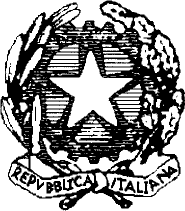                ISTITUTO STATALE D’ISTRUZIONE  SUPERIORE“Bemardino Lotti”58024 MASSA MARITTIMA (Grosseto)Oggetto: richiesta ferie a.s. 20….. / 20……Il/la sottoscritto/a ….…………………...…………………………………………………….. in servizio presso codesto Istituto in qualità di ……………………………………….………….…..………………………………………………………… avendo già usufruito di gg…………..….…. di ferie per l’a.s. 20……/ 20…… (ai sensi dell’art. 13 del C.C.N.L. 2006/2009) e di gg. ………… di festività soppresse (ai sensi della legge 23/12/1977, n° 937)C H I E D Edi usufruire di ferie:per n. ………. giorni lavorativi dal ……………….. al ……………….. per n. ………. giorni lavorativi dal ……………….. al ……………….. per n. ………. giorni lavorativi dal ……………….. al ………………..di usufruire delle festività soppresse (4 giorni):per n. ………. giorni lavorativi dal ……………….. al ……………….. per n. ………. giorni lavorativi dal ……………….. al ……………….. per n. ………. giorni lavorativi dal ……………….. al ……………….. per n. ………. giorni lavorativi dal ……………….. al ………………..Data …………………………	Firma ……………………………REPERIBILITÀ DURANTE LE FERIE:	Località …….……..…………………………………… Via ………………………………………………………. Tel. ……………………………………..VISTO: ☐ SI AUTORIZZA	☐ NON SI AUTORIZZAIL DIRIGENTE SCOLASTICO(Marta Bartolini)